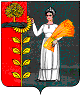 Администрация сельского поселения Новочеркутинский сельсовет Добринского муниципального района Липецкой областиРоссийской ФедерацииПОСТАНОВЛЕНИЕ24.12.2020                       с. Новочеркутино	№ 110О мерах по обеспечению безопасности людей                                                                           в период подготовки и проведения                                                                                  Новогодних и Рождественских праздников   В целях обеспечения безопасности людей, охраны  их жизни и здоровья в период подготовки и проведения Новогодних и Рождественских праздников, руководствуясь Федеральным законом № 131-ФЗ от 06.10.2003 г.  «Об  общих  принципах организации  местного  самоуправления  в  Российской  Федерации»,  Федеральным законом от 21.12.1994г. №  68- ФЗ «О защите населения и территорий от чрезвычайных ситуаций природного и техногенного характера», Постановлением Правительства Российской Федерации от 22.12.2009 г. № 1052 «Об утверждении требований пожарной безопасности при распространении и использовании пиротехнических изделий», Постановлением администрации Добринского муниципального района №981 от 16.12.2020 «О мерах по обеспечению безопасности людей в период подготовки и проведения Новогодних и Рождественских праздников», Уставом сельского поселения Новочеркутинский сельсовет Добринского муниципального района, администрация сельского поселения Новочеркутинский сельсовет Добринского муниципального ПОСТАНОВЛЯЕТ:Организовать круглосуточное дежурство работников администрации сельских поселений с 31.12.2020 года по 08.01.2021 года, графики дежурств направить в МКУ ЕДДС Добринского муниципального района в срок до 28.12.2020 года.Обеспечить создание на  территории сельского поселения специальных площадок для безопасного запуска пиротехнических изделий, отвечающих требованиям безопасности и оборудованных информационными стендами. Провести ревизию пожарных гидрантов и других источников водозабора, обеспечить  к ним беспрепятственный проезд.Главе администрации взять под личный контроль и ответственность за организацию  подготовки и проведения всех Новогодних и Рождественских мероприятий.Ограничить использование фейерверков и других пиротехнических изделий в помещениях и местах большего скопления людей.Организовать  дежурство ответственных работников в расположенных на территории поселения учреждениях и организациях. Довести до их сведения телефоны дежурных служб района.Обеспечить принятие мер по организации дежурства общественных формирований по обеспечению общественного порядка и обеспечению первичных мер пожаротушения.Контроль за исполнением настоящего постановления оставляю за собой.Глава сельского поселения Новочеркутинский сельсовет                                                                Е.Е.ЗюзинаГрафикдежурства работников администрации и по сельскому поселению Новочеркутинский сельсоветво время Новогодних и Рождественских праздниковОбщий телефон: 8(47462)  4-33-59; 57-3-89; 43-3-10; 48-3-21.Глава сельского поселения Новочеркутинский сельсовет                                                                                                                       Е.Е.Зюзина№ п/пФамилия И.О. (контактный телефон)31.12.01.01.02.01.03.01.04.01.05.01.06.01.07.01.08.01.Роспись  в инструктаже и ознакомление1.Зюзина Е.Е. 89616062002////////2.Копцева Н.В. 89202412587///////3.Чижова А.П.  89102559701///////4.Демина Т.Я.//////////////5.Недосекина А.И. 89803562487///////6.Дымова Г.И. 89205272662///////7.Горбунова С.Н   89155549163///////8.Мадеева Т.Н. 89202465977///////